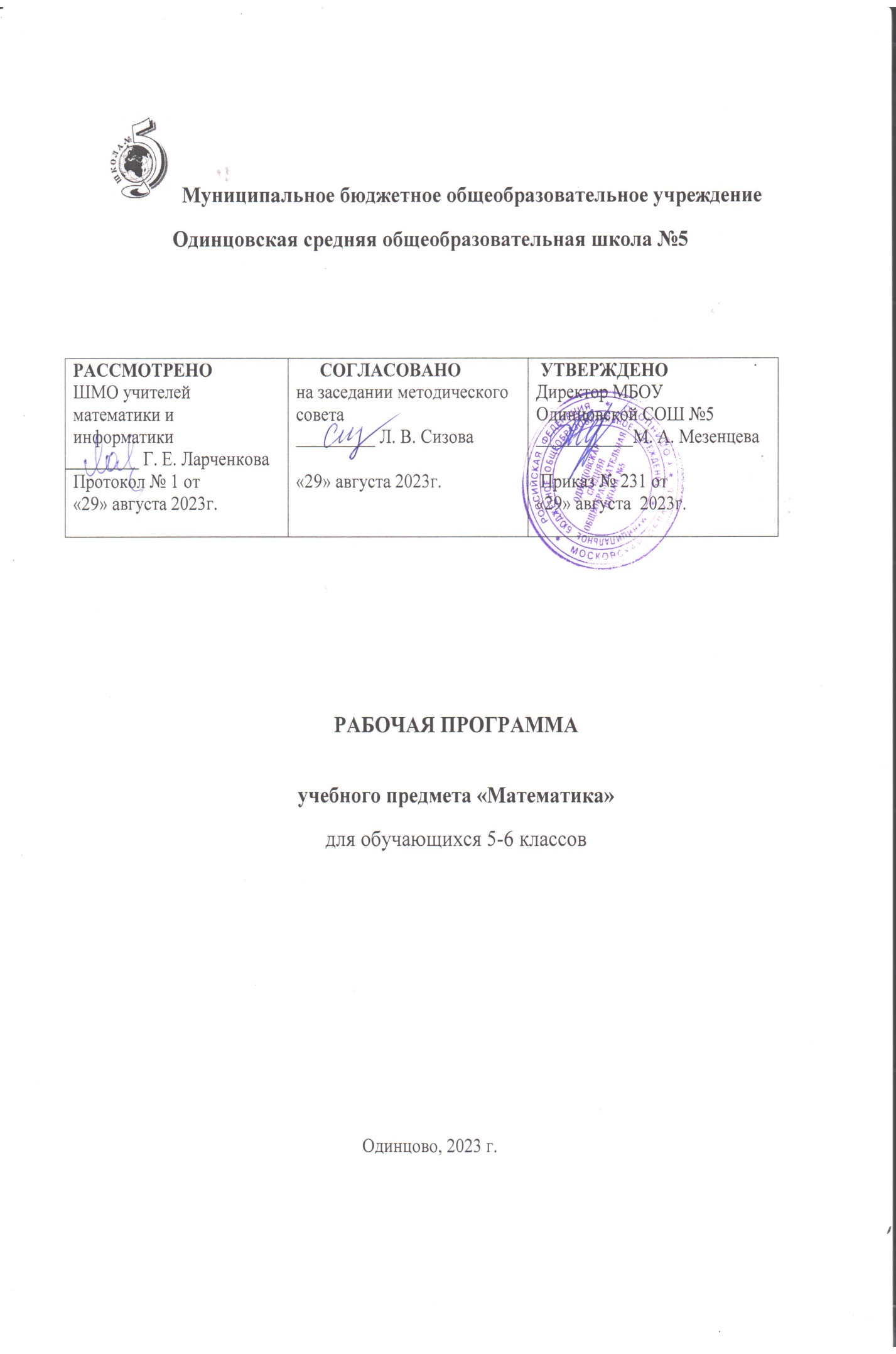 ПОЯСНИТЕЛЬНАЯ ЗАПИСКАПриоритетными целями обучения математике в 5–6 классах являются:продолжение формирования основных математических понятий (число, величина, геометрическая фигура), обеспечивающих преемственность и перспективность математического образования обучающихся;развитие интеллектуальных и творческих способностей обучающихся, познавательной активности, исследовательских умений, интереса к изучению математики;подведение обучающихся на доступном для них уровне к осознанию взаимосвязи математики и окружающего мира;формирование функциональной математической грамотности: умения распознавать математические объекты в реальных жизненных ситуациях, применять освоенные умения для решения практико-ориентированных задач, интерпретировать полученные результаты и оценивать их на соответствие практической ситуации.Основные линии содержания курса математики в 5–6 классах – арифметическая и геометрическая, которые развиваются параллельно, каждая в соответствии с собственной логикой, однако, не независимо одна от другой, а в тесном контакте и взаимодействии. Также в курсе математики происходит знакомство с элементами алгебры и описательной статистики.Изучение арифметического материала начинается со систематизации и развития знаний о натуральных числах, полученных на уровне начального общего образования. При этом совершенствование вычислительной техники и формирование новых теоретических знаний сочетается с развитием вычислительной культуры, в частности с обучением простейшим приёмам прикидки и оценки результатов вычислений. Изучение натуральных чисел продолжается в 6 классе знакомством с начальными понятиями теории делимости.Начало изучения обыкновенных и десятичных дробей отнесено к 5 классу. Это первый этап в освоении дробей, когда происходит знакомство с основными идеями, понятиями темы. При этом рассмотрение обыкновенных дробей в полном объёме предшествует изучению десятичных дробей, что целесообразно с точки зрения логики изложения числовой линии, когда правила действий с десятичными дробями можно обосновать уже известными алгоритмами выполнения действий с обыкновенными дробями. Знакомство с десятичными дробями расширит возможности для понимания обучающимися прикладного применения новой записи при изучении других предметов и при практическом использовании. К 6 классу отнесён второй этап в изучении дробей, где происходит совершенствование навыков сравнения и преобразования дробей, освоение новых вычислительных алгоритмов, оттачивание техники вычислений, в том числе значений выражений, содержащих и обыкновенные, и десятичные дроби, установление связей между ними, рассмотрение приёмов решения задач на дроби. В начале 6 класса происходит знакомство с понятием процента.Особенностью изучения положительных и отрицательных чисел является то, что они также могут рассматриваться в несколько этапов. В 6 классе в начале изучения темы «Положительные и отрицательные числа» выделяется подтема «Целые числа», в рамках которой знакомство с отрицательными числами и действиями с положительными и отрицательными числами происходит на основе содержательного подхода. Это позволяет на доступном уровне познакомить обучающихся практически со всеми основными понятиями темы, в том числе и с правилами знаков при выполнении арифметических действий. Изучение рациональных чисел на этом не закончится, а будет продолжено в курсе алгебры 7 класса.При обучении решению текстовых задач в 5–6 классах используются арифметические приёмы решения. При отработке вычислительных навыков в 5–6 классах рассматриваются текстовые задачи следующих видов: задачи на движение, на части, на покупки, на работу и производительность, на проценты, на отношения и пропорции. Обучающиеся знакомятся с приёмами решения задач перебором возможных вариантов, учатся работать с информацией, представленной в форме таблиц или диаграмм.В программе учебного курса «Математика» предусмотрено формирование пропедевтических алгебраических представлений. Буква как символ некоторого числа в зависимости от математического контекста вводится постепенно. Буквенная символика широко используется прежде всего для записи общих утверждений и предложений, формул, в частности для вычисления геометрических величин, в качестве «заместителя» числа.В программе учебного курса «Математика» представлена наглядная геометрия, направленная на развитие образного мышления, пространственного воображения, изобразительных умений. Это важный этап в изучении геометрии, который осуществляется на наглядно-практическом уровне, опирается на наглядно-образное мышление обучающихся. Большая роль отводится практической деятельности, опыту, эксперименту, моделированию. Обучающиеся знакомятся с геометрическими фигурами на плоскости и в пространстве, с их простейшими конфигурациями, учатся изображать их на нелинованной и клетчатой бумаге, рассматривают их простейшие свойства. В процессе изучения наглядной геометрии знания, полученные обучающимися на уровне начального общего образования, систематизируются и расширяются.Согласно учебному плану в 5–6 классах изучается интегрированный предмет «Математика», который включает арифметический материал и наглядную геометрию, а также пропедевтические сведения из алгебры, элементы логики и начала описательной статистики.‌На изучение учебного курса «Математика» отводится 374 часов: в 5 классе – 204 часов (6 часов в неделю), в 6 классе – 170 часов (5 часов в неделю).‌‌‌СОДЕРЖАНИЕ ОБУЧЕНИЯ5 КЛАССНатуральные числа и нульНатуральное число. Ряд натуральных чисел. Число 0. Изображение натуральных чисел точками на координатной (числовой) прямой.Позиционная система счисления. Римская нумерация как пример непозиционной системы счисления. Десятичная система счисления.Сравнение натуральных чисел, сравнение натуральных чисел с нулём. Способы сравнения. Округление натуральных чисел.Сложение натуральных чисел, свойство нуля при сложении. Вычитание как действие, обратное сложению. Умножение натуральных чисел, свойства нуля и единицы при умножении. Деление как действие, обратное умножению. Компоненты действий, связь между ними. Проверка результата арифметического действия. Переместительное и сочетательное свойства (законы) сложения и умножения, распределительное свойство (закон) умножения.Использование букв для обозначения неизвестного компонента и записи свойств арифметических действий.Делители и кратные числа, разложение на множители. Простые и составные числа. Признаки делимости на 2, 5, 10, 3, 9. Деление с остатком.Степень с натуральным показателем. Запись числа в виде суммы разрядных слагаемых.Числовое выражение. Вычисление значений числовых выражений, порядок выполнения действий. Использование при вычислениях переместительного и сочетательного свойств (законов) сложения и умножения, распределительного свойства умножения.ДробиПредставление о дроби как способе записи части величины. Обыкновенные дроби. Правильные и неправильные дроби. Смешанная дробь, представление смешанной дроби в виде неправильной дроби и выделение целой части числа из неправильной дроби. Изображение дробей точками на числовой прямой. Основное свойство дроби. Сокращение дробей. Приведение дроби к новому знаменателю. Сравнение дробей.Сложение и вычитание дробей. Умножение и деление дробей, взаимно обратные дроби. Нахождение части целого и целого по его части.Десятичная запись дробей. Представление десятичной дроби в виде обыкновенной. Изображение десятичных дробей точками на числовой прямой. Сравнение десятичных дробей.Арифметические действия с десятичными дробями. Округление десятичных дробей.Решение текстовых задачРешение текстовых задач арифметическим способом. Решение логических задач. Решение задач перебором всех возможных вариантов. Использование при решении задач таблиц и схем.Решение задач, содержащих зависимости, связывающие величины: скорость, время, расстояние, цена, количество, стоимость. Единицы измерения: массы, объёма, цены, расстояния, времени, скорости. Связь между единицами измерения каждой величины.Решение основных задач на дроби.Представление данных в виде таблиц, столбчатых диаграмм.Наглядная геометрияНаглядные представления о фигурах на плоскости: точка, прямая, отрезок, луч, угол, ломаная, многоугольник, окружность, круг. Угол. Прямой, острый, тупой и развёрнутый углы.Длина отрезка, метрические единицы длины. Длина ломаной, периметр многоугольника. Измерение и построение углов с помощью транспортира.Наглядные представления о фигурах на плоскости: многоугольник, прямоугольник, квадрат, треугольник, о равенстве фигур.Изображение фигур, в том числе на клетчатой бумаге. Построение конфигураций из частей прямой, окружности на нелинованной и клетчатой бумаге. Использование свойств сторон и углов прямоугольника, квадрата.Площадь прямоугольника и многоугольников, составленных из прямоугольников, в том числе фигур, изображённых на клетчатой бумаге. Единицы измерения площади.Наглядные представления о пространственных фигурах: прямоугольный параллелепипед, куб, многогранники. Изображение простейших многогранников. Развёртки куба и параллелепипеда. Создание моделей многогранников (из бумаги, проволоки, пластилина и других материалов).Объём прямоугольного параллелепипеда, куба. Единицы измерения объёма.6 КЛАССНатуральные числаАрифметические действия с многозначными натуральными числами. Числовые выражения, порядок действий, использование скобок. Использование при вычислениях переместительного и сочетательного свойств сложения и умножения, распределительного свойства умножения. Округление натуральных чисел.Делители и кратные числа, наибольший общий делитель и наименьшее общее кратное. Делимость суммы и произведения. Деление с остатком.ДробиОбыкновенная дробь, основное свойство дроби, сокращение дробей. Сравнение и упорядочивание дробей. Решение задач на нахождение части от целого и целого по его части. Дробное число как результат деления. Представление десятичной дроби в виде обыкновенной дроби и возможность представления обыкновенной дроби в виде десятичной. Десятичные дроби и метрическая система мер. Арифметические действия и числовые выражения с обыкновенными и десятичными дробями.Отношение. Деление в данном отношении. Масштаб, пропорция. Применение пропорций при решении задач.Понятие процента. Вычисление процента от величины и величины по её проценту. Выражение процентов десятичными дробями. Решение задач на проценты. Выражение отношения величин в процентах.Положительные и отрицательные числаПоложительные и отрицательные числа. Целые числа. Модуль числа, геометрическая интерпретация модуля числа. Изображение чисел на координатной прямой. Числовые промежутки. Сравнение чисел. Арифметические действия с положительными и отрицательными числами.Прямоугольная система координат на плоскости. Координаты точки на плоскости, абсцисса и ордината. Построение точек и фигур на координатной плоскости.Буквенные выраженияПрименение букв для записи математических выражений и предложений. Свойства арифметических действий. Буквенные выражения и числовые подстановки. Буквенные равенства, нахождение неизвестного компонента. Формулы, формулы периметра и площади прямоугольника, квадрата, объёма параллелепипеда и куба.Решение текстовых задачРешение текстовых задач арифметическим способом. Решение логических задач. Решение задач перебором всех возможных вариантов.Решение задач, содержащих зависимости, связывающих величины: скорость, время, расстояние, цена, количество, стоимость, производительность, время, объём работы. Единицы измерения: массы, стоимости, расстояния, времени, скорости. Связь между единицами измерения каждой величины.Решение задач, связанных с отношением, пропорциональностью величин, процентами; решение основных задач на дроби и проценты.Оценка и прикидка, округление результата. Составление буквенных выражений по условию задачи.Представление данных с помощью таблиц и диаграмм. Столбчатые диаграммы: чтение и построение. Чтение круговых диаграмм.Наглядная геометрияНаглядные представления о фигурах на плоскости: точка, прямая, отрезок, луч, угол, ломаная, многоугольник, четырёхугольник, треугольник, окружность, круг.Взаимное расположение двух прямых на плоскости, параллельные прямые, перпендикулярные прямые. Измерение расстояний: между двумя точками, от точки до прямой, длина маршрута на квадратной сетке.Измерение и построение углов с помощью транспортира. Виды треугольников: остроугольный, прямоугольный, тупоугольный, равнобедренный, равносторонний. Четырёхугольник, примеры четырёхугольников. Прямоугольник, квадрат: использование свойств сторон, углов, диагоналей. Изображение геометрических фигур на нелинованной бумаге с использованием циркуля, линейки, угольника, транспортира. Построения на клетчатой бумаге.Периметр многоугольника. Понятие площади фигуры, единицы измерения площади. Приближённое измерение площади фигур, в том числе на квадратной сетке. Приближённое измерение длины окружности, площади круга.Симметрия: центральная, осевая и зеркальная симметрии.Построение симметричных фигур.Наглядные представления о пространственных фигурах: параллелепипед, куб, призма, пирамида, конус, цилиндр, шар и сфера. Изображение пространственных фигур. Примеры развёрток многогранников, цилиндра и конуса. Создание моделей пространственных фигур (из бумаги, проволоки, пластилина и других материалов).Понятие объёма, единицы измерения объёма. Объём прямоугольного параллелепипеда, куба.ПЛАНИРУЕМЫЕ РЕЗУЛЬТАТЫ ОСВОЕНИЯ ПРОГРАММЫ УЧЕБНОГО КУРСА «МАТЕМАТИКА» НА УРОВНЕ ОСНОВНОГО ОБЩЕГО ОБРАЗОВАНИЯЛИЧНОСТНЫЕ РЕЗУЛЬТАТЫЛичностные результаты освоения программы учебного курса «Математика» характеризуются:1) патриотическое воспитание:проявлением интереса к прошлому и настоящему российской математики, ценностным отношением к достижениям российских математиков и российской математической школы, к использованию этих достижений в других науках и прикладных сферах;2) гражданское и духовно-нравственное воспитание:готовностью к выполнению обязанностей гражданина и реализации его прав, представлением о математических основах функционирования различных структур, явлений, процедур гражданского общества (например, выборы, опросы), готовностью к обсуждению этических проблем, связанных с практическим применением достижений науки, осознанием важности морально-этических принципов в деятельности учёного;3) трудовое воспитание:установкой на активное участие в решении практических задач математической направленности, осознанием важности математического образования на протяжении всей жизни для успешной профессиональной деятельности и развитием необходимых умений, осознанным выбором и построением индивидуальной траектории образования и жизненных планов с учётом личных интересов и общественных потребностей;4) эстетическое воспитание:способностью к эмоциональному и эстетическому восприятию математических объектов, задач, решений, рассуждений, умению видеть математические закономерности в искусстве;5) ценности научного познания:ориентацией в деятельности на современную систему научных представлений об основных закономерностях развития человека, природы и общества, пониманием математической науки как сферы человеческой деятельности, этапов её развития и значимости для развития цивилизации, овладением языком математики и математической культурой как средством познания мира, овладением простейшими навыками исследовательской деятельности;6) физическое воспитание, формирование культуры здоровья и эмоционального благополучия:готовностью применять математические знания в интересах своего здоровья, ведения здорового образа жизни (здоровое питание, сбалансированный режим занятий и отдыха, регулярная физическая активность), сформированностью навыка рефлексии, признанием своего права на ошибку и такого же права другого человека;7) экологическое воспитание:ориентацией на применение математических знаний для решения задач в области сохранности окружающей среды, планирования поступков и оценки их возможных последствий для окружающей среды, осознанием глобального характера экологических проблем и путей их решения;8) адаптация к изменяющимся условиям социальной и природной среды:готовностью к действиям в условиях неопределённости, повышению уровня своей компетентности через практическую деятельность, в том числе умение учиться у других людей, приобретать в совместной деятельности новые знания, навыки и компетенции из опыта других;необходимостью в формировании новых знаний, в том числе формулировать идеи, понятия, гипотезы об объектах и явлениях, в том числе ранее неизвестных, осознавать дефициты собственных знаний и компетентностей, планировать своё развитие;способностью осознавать стрессовую ситуацию, воспринимать стрессовую ситуацию как вызов, требующий контрмер, корректировать принимаемые решения и действия, формулировать и оценивать риски и последствия, формировать опыт.МЕТАПРЕДМЕТНЫЕ РЕЗУЛЬТАТЫПознавательные универсальные учебные действияБазовые логические действия:выявлять и характеризовать существенные признаки математических объектов, понятий, отношений между понятиями, формулировать определения понятий, устанавливать существенный признак классификации, основания для обобщения и сравнения, критерии проводимого анализа;воспринимать, формулировать и преобразовывать суждения: утвердительные и отрицательные, единичные, частные и общие, условные;выявлять математические закономерности, взаимосвязи и противоречия в фактах, данных, наблюдениях и утверждениях, предлагать критерии для выявления закономерностей и противоречий;делать выводы с использованием законов логики, дедуктивных и индуктивных умозаключений, умозаключений по аналогии;разбирать доказательства математических утверждений (прямые и от противного), проводить самостоятельно несложные доказательства математических фактов, выстраивать аргументацию, приводить примеры и контрпримеры, обосновывать собственные рассуждения;выбирать способ решения учебной задачи (сравнивать несколько вариантов решения, выбирать наиболее подходящий с учётом самостоятельно выделенных критериев).Базовые исследовательские действия:использовать вопросы как исследовательский инструмент познания, формулировать вопросы, фиксирующие противоречие, проблему, самостоятельно устанавливать искомое и данное, формировать гипотезу, аргументировать свою позицию, мнение;проводить по самостоятельно составленному плану несложный эксперимент, небольшое исследование по установлению особенностей математического объекта, зависимостей объектов между собой;самостоятельно формулировать обобщения и выводы по результатам проведённого наблюдения, исследования, оценивать достоверность полученных результатов, выводов и обобщений;прогнозировать возможное развитие процесса, а также выдвигать предположения о его развитии в новых условиях.Работа с информацией:выявлять недостаточность и избыточность информации, данных, необходимых для решения задачи;выбирать, анализировать, систематизировать и интерпретировать информацию различных видов и форм представления;выбирать форму представления информации и иллюстрировать решаемые задачи схемами, диаграммами, иной графикой и их комбинациями;оценивать надёжность информации по критериям, предложенным учителем или сформулированным самостоятельно.Коммуникативные универсальные учебные действия:воспринимать и формулировать суждения в соответствии с условиями и целями общения, ясно, точно, грамотно выражать свою точку зрения в устных и письменных текстах, давать пояснения по ходу решения задачи, комментировать полученный результат;в ходе обсуждения задавать вопросы по существу обсуждаемой темы, проблемы, решаемой задачи, высказывать идеи, нацеленные на поиск решения, сопоставлять свои суждения с суждениями других участников диалога, обнаруживать различие и сходство позиций, в корректной форме формулировать разногласия, свои возражения;представлять результаты решения задачи, эксперимента, исследования, проекта, самостоятельно выбирать формат выступления с учётом задач презентации и особенностей аудитории;понимать и использовать преимущества командной и индивидуальной работы при решении учебных математических задач;принимать цель совместной деятельности, планировать организацию совместной работы, распределять виды работ, договариваться, обсуждать процесс и результат работы, обобщать мнения нескольких людей;участвовать в групповых формах работы (обсуждения, обмен мнениями, мозговые штурмы и другие), выполнять свою часть работы и координировать свои действия с другими членами команды, оценивать качество своего вклада в общий продукт по критериям, сформулированным участниками взаимодействия.Регулятивные универсальные учебные действияСамоорганизация:самостоятельно составлять план, алгоритм решения задачи (или его часть), выбирать способ решения с учётом имеющихся ресурсов и собственных возможностей, аргументировать и корректировать варианты решений с учётом новой информации.Самоконтроль, эмоциональный интеллект:владеть способами самопроверки, самоконтроля процесса и результата решения математической задачи;предвидеть трудности, которые могут возникнуть при решении задачи, вносить коррективы в деятельность на основе новых обстоятельств, найденных ошибок, выявленных трудностей;оценивать соответствие результата деятельности поставленной цели и условиям, объяснять причины достижения или недостижения цели, находить ошибку, давать оценку приобретённому опыту.ПРЕДМЕТНЫЕ РЕЗУЛЬТАТЫК концу обучения в 5 классе обучающийся получит следующие предметные результаты:Числа и вычисленияПонимать и правильно употреблять термины, связанные с натуральными числами, обыкновенными и десятичными дробями.Сравнивать и упорядочивать натуральные числа, сравнивать в простейших случаях обыкновенные дроби, десятичные дроби.Соотносить точку на координатной (числовой) прямой с соответствующим ей числом и изображать натуральные числа точками на координатной (числовой) прямой.Выполнять арифметические действия с натуральными числами, с обыкновенными дробями в простейших случаях.Выполнять проверку, прикидку результата вычислений.Округлять натуральные числа.Решение текстовых задачРешать текстовые задачи арифметическим способом и с помощью организованного конечного перебора всех возможных вариантов.Решать задачи, содержащие зависимости, связывающие величины: скорость, время, расстояние, цена, количество, стоимость.Использовать краткие записи, схемы, таблицы, обозначения при решении задач.Пользоваться основными единицами измерения: цены, массы, расстояния, времени, скорости, выражать одни единицы величины через другие.Извлекать, анализировать, оценивать информацию, представленную в таблице, на столбчатой диаграмме, интерпретировать представленные данные, использовать данные при решении задач.Наглядная геометрияПользоваться геометрическими понятиями: точка, прямая, отрезок, луч, угол, многоугольник, окружность, круг.Приводить примеры объектов окружающего мира, имеющих форму изученных геометрических фигур.Использовать терминологию, связанную с углами: вершина, сторона, с многоугольниками: угол, вершина, сторона, диагональ, с окружностью: радиус, диаметр, центр.Изображать изученные геометрические фигуры на нелинованной и клетчатой бумаге с помощью циркуля и линейки.Находить длины отрезков непосредственным измерением с помощью линейки, строить отрезки заданной длины; строить окружность заданного радиуса.Использовать свойства сторон и углов прямоугольника, квадрата для их построения, вычисления площади и периметра.Вычислять периметр и площадь квадрата, прямоугольника, фигур, составленных из прямоугольников, в том числе фигур, изображённых на клетчатой бумаге.Пользоваться основными метрическими единицами измерения длины, площади; выражать одни единицы величины через другие.Распознавать параллелепипед, куб, использовать терминологию: вершина, ребро, грань, измерения, находить измерения параллелепипеда, куба.Вычислять объём куба, параллелепипеда по заданным измерениям, пользоваться единицами измерения объёма.Решать несложные задачи на измерение геометрических величин в практических ситуациях.К концу обучения в 6 классе обучающийся получит следующие предметные результаты:Числа и вычисленияЗнать и понимать термины, связанные с различными видами чисел и способами их записи, переходить (если это возможно) от одной формы записи числа к другой.Сравнивать и упорядочивать целые числа, обыкновенные и десятичные дроби, сравнивать числа одного и разных знаков.Выполнять, сочетая устные и письменные приёмы, арифметические действия с натуральными и целыми числами, обыкновенными и десятичными дробями, положительными и отрицательными числами.Вычислять значения числовых выражений, выполнять прикидку и оценку результата вычислений, выполнять преобразования числовых выражений на основе свойств арифметических действий.Соотносить точку на координатной прямой с соответствующим ей числом и изображать числа точками на координатной прямой, находить модуль числа.Соотносить точки в прямоугольной системе координат с координатами этой точки.Округлять целые числа и десятичные дроби, находить приближения чисел.Числовые и буквенные выраженияПонимать и употреблять термины, связанные с записью степени числа, находить квадрат и куб числа, вычислять значения числовых выражений, содержащих степени.Пользоваться признаками делимости, раскладывать натуральные числа на простые множители.Пользоваться масштабом, составлять пропорции и отношения.Использовать буквы для обозначения чисел при записи математических выражений, составлять буквенные выражения и формулы, находить значения буквенных выражений, осуществляя необходимые подстановки и преобразования.Находить неизвестный компонент равенства.Решение текстовых задачРешать многошаговые текстовые задачи арифметическим способом.Решать задачи, связанные с отношением, пропорциональностью величин, процентами, решать три основные задачи на дроби и проценты.Решать задачи, содержащие зависимости, связывающие величины: скорость, время, расстояние, цена, количество, стоимость, производительность, время, объём работы, используя арифметические действия, оценку, прикидку, пользоваться единицами измерения соответствующих величин.Составлять буквенные выражения по условию задачи.Извлекать информацию, представленную в таблицах, на линейной, столбчатой или круговой диаграммах, интерпретировать представленные данные, использовать данные при решении задач.Представлять информацию с помощью таблиц, линейной и столбчатой диаграмм.Наглядная геометрияПриводить примеры объектов окружающего мира, имеющих форму изученных геометрических плоских и пространственных фигур, примеры равных и симметричных фигур.Изображать с помощью циркуля, линейки, транспортира на нелинованной и клетчатой бумаге изученные плоские геометрические фигуры и конфигурации, симметричные фигуры.Пользоваться геометрическими понятиями: равенство фигур, симметрия, использовать терминологию, связанную с симметрией: ось симметрии, центр симметрии.Находить величины углов измерением с помощью транспортира, строить углы заданной величины, пользоваться при решении задач градусной мерой углов, распознавать на чертежах острый, прямой, развёрнутый и тупой углы.Вычислять длину ломаной, периметр многоугольника, пользоваться единицами измерения длины, выражать одни единицы измерения длины через другие.Находить, используя чертёжные инструменты, расстояния: между двумя точками, от точки до прямой, длину пути на квадратной сетке.Вычислять площадь фигур, составленных из прямоугольников, использовать разбиение на прямоугольники, на равные фигуры, достраивание до прямоугольника, пользоваться основными единицами измерения площади, выражать одни единицы измерения площади через другие.Распознавать на моделях и изображениях пирамиду, конус, цилиндр, использовать терминологию: вершина, ребро, грань, основание, развёртка.Изображать на клетчатой бумаге прямоугольный параллелепипед.Вычислять объём прямоугольного параллелепипеда, куба, пользоваться основными единицами измерения объёма;Решать несложные задачи на нахождение геометрических величин в практических ситуациях.ТЕМАТИЧЕСКОЕ ПЛАНИРОВАНИЕ5 КЛАСС6 КЛАССПОУРОЧНОЕ ПЛАНИРОВАНИЕ5 КЛАСС6 КЛАССУЧЕБНО-МЕТОДИЧЕСКОЕ ОБЕСПЕЧЕНИЕ ОБРАЗОВАТЕЛЬНОГО ПРОЦЕССАОБЯЗАТЕЛЬНЫЕ УЧЕБНЫЕ МАТЕРИАЛЫ ДЛЯ УЧЕНИКА​‌• Математика (в 2 частях), 5 класс/ Виленкин Н.Я., Жохов В.И., Чесноков А.С., Александрова Л.А., Шварцбурд С.И., Акционерное общество «Издательство «Просвещение»
• Математика: 6-й класс: базовый уровень: учебник: в 2 частях, 6 класс/ Виленкин Н.Я., Жохов В.И., Чесноков А.С. и другие, Акционерное общество «Издательство «Просвещение»‌​​‌‌​МЕТОДИЧЕСКИЕ МАТЕРИАЛЫ ДЛЯ УЧИТЕЛЯ​‌• Математика (в 2 частях), 5 класс/ Виленкин Н.Я., Жохов В.И., Чесноков А.С., Александрова Л.А., Шварцбурд С.И., Акционерное общество «Издательство «Просвещение»
• Математика : 5—6-е классы : базовый уровень : методическое пособие к предметной линии М34 учебников по математике Н. Я. Виленкина, В. И. Жохова, А. С. Чеснокова и др.— Москва : Просвещение
• Математика: 6-й класс: базовый уровень: учебник: в 2 частях, 6 класс/ Виленкин Н.Я., Жохов В.И., Чесноков А.С. и другие, Акционерное общество «Издательство «Просвещение»‌​ЦИФРОВЫЕ ОБРАЗОВАТЕЛЬНЫЕ РЕСУРСЫ И РЕСУРСЫ СЕТИ ИНТЕРНЕТ​​‌https://lesson.edu.ru‌​№ п/пНаименование разделов и тем программыКоличество часовКоличество часовКоличество часовЭлектронные (цифровые) образовательные ресурсы№ п/пНаименование разделов и тем программыВсегоКонтрольные работыПрактические работыЭлектронные (цифровые) образовательные ресурсы1Натуральные числа. Действия с натуральными числами5430Библиотека ЦОК https://m.edsoo.ru/7f4131ce2Наглядная геометрия. Линии на плоскости1302Библиотека ЦОК https://m.edsoo.ru/7f4131ce3Обыкновенные дроби6130Библиотека ЦОК https://m.edsoo.ru/7f4131ce4Наглядная геометрия. Многоугольники1001Библиотека ЦОК https://m.edsoo.ru/7f4131ce5Десятичные дроби4130Библиотека ЦОК https://m.edsoo.ru/7f4131ce6Наглядная геометрия. Тела и фигуры в пространстве901Библиотека ЦОК https://m.edsoo.ru/7f4131ce7Повторение и обобщение1620Библиотека ЦОК https://m.edsoo.ru/7f4131ceОБЩЕЕ КОЛИЧЕСТВО ЧАСОВ ПО ПРОГРАММЕОБЩЕЕ КОЛИЧЕСТВО ЧАСОВ ПО ПРОГРАММЕ204114№ п/пНаименование разделов и тем программыКоличество часовКоличество часовКоличество часовЭлектронные (цифровые) образовательные ресурсы№ п/пНаименование разделов и тем программыВсегоКонтрольные работыПрактические работыЭлектронные (цифровые) образовательные ресурсы1Натуральные числа3010Библиотека ЦОК https://m.edsoo.ru/7f4147362Наглядная геометрия. Прямые на плоскости701Библиотека ЦОК https://m.edsoo.ru/7f4147363Дроби3231Библиотека ЦОК https://m.edsoo.ru/7f4147364Наглядная геометрия. Симметрия601Библиотека ЦОК https://m.edsoo.ru/7f4147365Выражения с буквами610Библиотека ЦОК https://m.edsoo.ru/7f4147366Наглядная геометрия. Фигуры на плоскости1411Библиотека ЦОК https://m.edsoo.ru/7f4147367Положительные и отрицательные числа4020Библиотека ЦОК https://m.edsoo.ru/7f4147368Представление данных601Библиотека ЦОК https://m.edsoo.ru/7f4147369Наглядная геометрия. Фигуры в пространстве901Библиотека ЦОК https://m.edsoo.ru/7f41473610Повторение, обобщение, систематизация2020Библиотека ЦОК https://m.edsoo.ru/7f414736ОБЩЕЕ КОЛИЧЕСТВО ЧАСОВ ПО ПРОГРАММЕОБЩЕЕ КОЛИЧЕСТВО ЧАСОВ ПО ПРОГРАММЕ170106№ п/пТема урокаКоличество часовКоличество часовКоличество часовДата изученияЭлектронные цифровые образовательные ресурсы№ п/пТема урокаВсегоКонтрольные работыПрактические работыДата изученияЭлектронные цифровые образовательные ресурсы1Повторение основных понятий и методов курса начальной школы10001.09.20232Повторение основных понятий и методов курса начальной школы10004.09.20233Повторение основных понятий и методов курса начальной школы10005.09.20234Входная контрольная работа11005.09.20235Десятичная система счисления10006.09.20236Десятичная система счисления10007.09.20237Ряд натуральных чисел10008.09.20238Ряд натуральных чисел10011.09.20239Натуральный ряд10012.09.202310Число 010012.09.202311Натуральные числа на координатной прямой10013.09.2023Библиотека ЦОК https://m.edsoo.ru/f2a0e0fc12Натуральные числа на координатной прямой10014.09.202313Сравнение натуральных чисел10015.09.202314Сравнение натуральных чисел10018.09.202315Сравнение натуральных чисел в задачах с практическим содержанием10019.09.202316Округление натуральных чисел10019.09.202317Округление натуральных чисел10020.09.202318Округление натуральных чисел в задачах с практическим содержанием10021.09.202319Контрольная работа по теме "Натуральные числа"11022.09.202320Сложение натуральных чисел. Компоненты действия сложения.10025.09.202321Сложение многозначных натуральных чисел10026.09.202322Сложение многозначных натуральных чисел10026.09.202323Вычитание натуральных чисел.Компоненты вычитания. Нахождение неизвестного компонента.10027.09.202324Вычитание многозначных чисел10028.09.202325Вычитание многозначных чисел10029.09.202326Умножение натуральных чисел10002.10.202327Умножение многозначных натуральных чисел10003.10.202328Умножение многозначных натуральных чисел10003.10.202329Деление натуральных чисел. Компоненты деления натуральных чисел10004.10.202330Деление многозначных натуральных чисел10005.10.202331Деление многозначных натуральных чисел10006.10.202332Свойства нуля при сложении и умножении.Свойства единицы при умножении10009.10.202333Переместительное и сочетательное свойства сложения и умножения, распределительное свойство умножения10010.10.202334Переместительное и сочетательное свойства сложения и умножения, распределительное свойство умножения10010.10.202335Переместительное и сочетательное свойства сложения и умножения, распределительное свойство умножения10011.10.202336Переместительное и сочетательное свойства сложения и умножения, распределительное свойство умножения10012.10.202337Контрольная работа по теме "Действия с натуральными числами"11013.10.202338Делители натурального числа10016.10.202339Делители натурального числа10017.10.202340Кратные10017.10.202341Кратные10018.10.202342Делители и кратные числа.Разложение числа на множители10019.10.2023Библиотека ЦОК https://m.edsoo.ru/f2a116b243Делители и кратные числа.Разложение числа на множители10020.10.202344Деление с остатком10023.10.2023Библиотека ЦОК https://m.edsoo.ru/f2a1116c45Деление с остатком10024.10.202346Простые и составные числа10024.10.2023Библиотека ЦОК https://m.edsoo.ru/f2a11a9047Простые и составные числа10025.10.202348Признаки делимости на 2,5,1010026.10.202349Признаки делимости на 3,910027.10.202350Признаки делимости на различные числа10006.11.202351Степень с натуральным показателем.10007.11.202352Степень с натуральным показателем10007.11.202353Степень с натуральным показателем10008.11.202354Числовые выражения. Порядок действий.10009.11.202355Числовые выражения. Порядок действий.10010.11.202356Решение текстовых задач на все арифметические действия, на движение и покупки10013.11.202357Решение текстовых задач на все арифметические действия, на движение и покупки10014.11.202358Контрольная работа по теме "Делимость натуральных чисел"11014.11.202359Точка, прямая, отрезок, луч. Ломаная10015.11.2023Библиотека ЦОК https://m.edsoo.ru/f2a0d54e60Измерение длины отрезка, метрические единицы измерения длины10016.11.202361Измерение длины отрезка, метрические единицы измерения длины10017.11.202362Окружность и круг10020.11.2023Библиотека ЦОК https://m.edsoo.ru/f2a0d68463Окружность и круг10021.11.202364Практическая работа по теме "Построение узора из окружностей"10121.11.2023Библиотека ЦОК https://m.edsoo.ru/f2a0d7e265Угол. Прямой, острый, тупой и развёрнутый углы10022.11.202366Угол. Прямой, острый, тупой и развёрнутый углы10023.11.202367Измерение углов10024.11.202368Измерение углов10027.11.202369Измерение углов.Сравнивание углов по градусной величине10028.11.202370Измерение углов10028.11.202371Практическая работа по теме "Построение углов"10129.11.2023Библиотека ЦОК https://m.edsoo.ru/f2a1360672Дробь10030.11.202373Дробь10001.12.202374Правильные и неправильные дроби10004.12.202375Правильные и неправильные дроби10004.12.202376Основное свойство дроби10005.12.2023Библиотека ЦОК https://m.edsoo.ru/f2a143e477Основное свойство дроби10006.12.202378Сравнение дробей10007.12.2023Библиотека ЦОК https://m.edsoo.ru/f2a14f7479Сравнение дробей10008.12.202380Сравнение дробей10011.12.202381Сложение и вычитание обыкновенных дробей с одинаковым знаменателем10012.12.2023Библиотека ЦОК https://m.edsoo.ru/f2a17cc482Сложение и вычитание обыкновенных дробей с одинаковым знаменателем10012.12.202383Сложение и вычитание обыкновенных дробей с разными знаменателями10013.12.202384Сложение и вычитание обыкновенных дробей с разными знаменателями10014.12.202385Сложение и вычитание обыкновенных дробей с разными знаменателями10015.12.202386Сложение и вычитание обыкновенных дробей с разными знаменателями.10018.12.202387Смешанная дробь. Перевод в неправильную дробь10019.12.2023Библиотека ЦОК https://m.edsoo.ru/f2a1592e88Смешанная дробь. Перевод в неправильную дробь10019.12.202389Сложение смешанных дробей10020.12.202390Сложение смешанных дробей10021.12.202391Вычитание смешанных дробей10022.12.202392Вычитание смешанных дробей10025.12.202393Сложение и вычитание смешанных дробей в текстовых задачах10026.12.202394Контрольная работа по теме "Сравнение обыкновенных дробей. Сложение и вычитание обыкновенных дробей"11026.12.202395Умножение обыкновенной дроби на натуральное число10027.12.202396Умножение обыкновенной дроби на натуральное число10028.12.202397Умножение обыкновенных дробей10029.12.202398Умножение обыкновенных дробей10009.01.202499Умножение обыкновенных дробей10009.01.2024100Текстовые задачи на умножение обыкновенных дробей10010.01.2024101Текстовые задачи на умножение обыкновенных дробей10011.01.2024102Текстовые задачи на умножение обыкновенных дробей10012.01.2024103Взаимно обратные дроби10015.01.2024104Деление обыкновенной дроби на натуральное число10016.01.2024105Деление обыкновенных дробей10016.01.2024106Деление обыкновенных дробей10017.01.2024107Деление обыкновенных дробей10018.01.2024108Деление обыкновенных дробей. Взаимно обратные дроби10019.01.2024109Деление обыкновенных дробей. Текстовые задачи на деление обыкновенных дробей.10022.01.2024110Деление обыкновенных дробей. Текстовые задачи на деление обыкновенных дробей.10023.01.2024111Контрольная работа по теме "Умножение и деление обыкновенных дробей"11023.01.2024112Буквенные выражения. Решение задач на составление буквенных выражений.10024.01.2024113Формулы.Формулы пути.Задачи на движение, содержащие дроби10025.01.2024114Задачи на движение, содержащие дроби10026.01.2024115Решение текстовых задач, содержащих дроби. Основные задачи на дроби10029.01.2024116Решение текстовых задач, содержащих дроби. Основные задачи на дроби10030.01.2024117Практико-ориентированные задачи, содержащие обыкновенные и смешанные дроби10030.01.2024118Нахождение части от целого10031.01.2024119Нахождение части от целого10001.02.2024120Задачи на вычисление дроби от числа10002.02.2024121Задачи на вычисление дроби от числа10005.02.2024122Нахождение целого по его части10006.02.2024123Нахождение целого по его части10006.02.2024124Задачи на вычисление числа по данному значению его дроби10007.02.2024125Задачи на вычисление числа по данному значению его дроби10008.02.2024126Основные задачи на дроби10009.02.2024127Числовые и буквенные выражения в задачах, содержащих обыкновенные дроби10012.02.2024128Применение букв для записи математических выражений и предложений10013.02.2024129Применение букв для записи математических выражений и предложений10013.02.2024130Упрощение буквенных выражений10014.02.2024131Упрощение буквенных выражений10015.02.2024132Контрольная работа по теме "Числовые и буквенные выражения"11016.02.2024133Многоугольники. Четырёхугольник, прямоугольник, квадрат10019.02.2024Библиотека ЦОК https://m.edsoo.ru/f2a16ae0134Многоугольники. Четырёхугольник, прямоугольник, квадрат10020.02.2024135Практическая работа по теме "Построение прямоугольника с заданными сторонами на нелинованной бумаге"10120.02.2024Библиотека ЦОК https://m.edsoo.ru/f2a16e1e136Треугольник10021.02.2024137Треугольник10022.02.2024138Площадь и периметр прямоугольника и многоугольников, составленных из прямоугольников, единицы измерения площади10026.02.2024139Площадь и периметр прямоугольника и многоугольников, составленных из прямоугольников, единицы измерения площади10027.02.2024140Площадь и периметр прямоугольника и многоугольников, составленных из прямоугольников, единицы измерения площади10027.02.2024141Периметр многоугольника10028.02.2024142Периметр многоугольника10029.02.2024143Десятичная запись дробей10001.03.2024Библиотека ЦОК https://m.edsoo.ru/f2a1b55e144Десятичная запись дробей10004.03.2024145Десятичная запись дробей10005.03.2024146Сравнение десятичных дробей10005.03.2024147Сравнение десятичных дробей10006.03.2024148Сложение и вычитание десятичных дробей10007.03.2024149Сложение и вычитание десятичных дробей10011.03.2024150Сложение и вычитание десятичных дробей10012.03.2024151Практические и прикладные задачи на сложение и вычитание десятичных дробей10012.03.2024152Контрольная работа по теме "Десятичные дроби. Сложение и вычитание десятичных дробей"11013.03.2024153Умножение десятичных дробей на 10,100,1000 и т.д.10014.03.2024154Умножение десятичных дробей на 0,1;0,01;0,001 и т.д.10015.03.2024155Умножение десятичных дробей10018.03.2024156Умножение десятичных дробей10019.03.2024157Умножение десятичных дробей в текстовых задачах10019.03.2024158Деление десятичных дробей на натуральное число10020.03.2024159Деление десятичных дробей на натуральное число10021.03.2024160Деление десятичной дроби на 10,100,1000 и т.д.10022.03.2024161Деление десятичной дроби на 0,1; 0,01; 0,001 и т.д.10001.04.2024162Деление десятичных дробей10002.04.2024163Деление десятичных дробей10002.04.2024164Решение задач с использованием деления десятичных дробей10003.04.2024165Решение задач с использованием деления десятичных дробей10004.04.2024166Решение задач с использованием деления десятичных дробей10005.04.2024167Контрольная работа по теме "Умножение и деление десятичных дробей"11008.04.2024168Округление десятичных дробей10009.04.2024Библиотека ЦОК https://m.edsoo.ru/f2a1e826169Округление десятичных дробей10009.04.2024170Округление десятичных дробей10010.04.2024171Практические задачи на десятичные дроби с представлением данных в виде столбчатых диаграмм10011.04.2024172Практические задачи на десятичные дроби с представлением данных в виде столбчатых диаграмм10012.04.2024173Задачи, содержащие действия с десятичными дробями10015.04.2024174Задачи, содержащие действия с десятичными дробями10016.04.2024175Задачи с изображением десятичных дробей на координатной прямой10016.04.2024176Текстовые задачи: длина, ширина, площадь10017.04.2024177Решение текстовых задач, содержащих дроби. Основные задачи на дроби10018.04.2024178Нахождение дроби от числа10019.04.2024179Нахождение дроби от числа10022.04.2024180Нахождение числа по его дроби10023.04.2024181Нахождение числа по его дроби10023.04.2024182Решение текстовых задач, содержащих дроби. Основные задачи на дроби10024.04.2024183Контрольная работа по теме "Округление десятичных дробей. Нахождение дроби от числа и числа по его дроби"11025.04.2024184Многогранники. Изображение многогранников. Модели пространственных тел10026.04.2024185Многогранники. Изображение многогранников. Модели пространственных тел10027.04.2024186Многогранники.Изображение многогранников.Модели пространственных тел10002.05.2024187Прямоугольный параллелепипед, куб. Развёртки куба и параллелепипеда10003.05.2024188Прямоугольный параллелепипед. куб. Развертки куба и параллелепипеда10006.05.2024189Практическая работа по теме "Развёртка куба"10107.05.2024Библиотека ЦОК https://m.edsoo.ru/f2a1aef6190Объём куба, прямоугольного параллелепипеда10007.05.2024191Объём куба, прямоугольного параллелепипеда10008.05.2024192Объем куба, прямоугольного параллелепипеда10013.05.2024193Повторение основных понятий и методов курса 5 класса, обобщение знаний10014.05.2024Библиотека ЦОК https://m.edsoo.ru/f2a201f8194Повторение основных понятий и методов курса 5 класса, обобщение знаний10014.05.2024Библиотека ЦОК https://m.edsoo.ru/f2a20388195Повторение основных понятий и методов курса 5 класса, обобщение знаний10015.05.2024Библиотека ЦОК https://m.edsoo.ru/f2a2069e196Итоговая контрольная работа11016.05.2024197Повторение основных понятий и методов курса 5 класса, обобщение знаний10017.05.2024198Повторение основных понятий и методов курса 5 класса, обобщение знаний10020.05.2024199Повторение основных понятий и методов курса 5 класса, обобщение знаний10021.05.2024200Повторение основных понятий и методов курса 5 класса, обобщение знаний10021.05.2024201Повторение основных понятий и методов курса 5 класса, обобщение знаний10022.05.2024202Повторение основных понятий и методов курса 5 класса, обобщение знаний10023.05.2024203Повторение основных понятий и методов курса 5 класса, обобщение знаний10024.05.2024204Повторение основных понятий и методов курса 5 класса, обобщение знаний100ОБЩЕЕ КОЛИЧЕСТВО ЧАСОВ ПО ПРОГРАММЕОБЩЕЕ КОЛИЧЕСТВО ЧАСОВ ПО ПРОГРАММЕ204114№ п/пТема урокаКоличество часовКоличество часовКоличество часовДата изученияЭлектронные цифровые образовательные ресурсы№ п/пТема урокаВсегоКонтрольные работыПрактические работыДата изученияЭлектронные цифровые образовательные ресурсы1Повторение основных понятий и методов курса 5 класса, обобщение и систематизация знаний10001.09.20232Повторение основных понятий и методов курса 5 класса, обобщение и систематизация знаний10004.09.20233Входная контрольная работа11005.09.20234Арифметические действия с многозначными натуральными числами10006.09.2023Библиотека ЦОК https://m.edsoo.ru/f2a208ec5Арифметические действия с многозначными натуральными числами10007.09.20236Арифметические действия с многозначными натуральными числами10008.09.20237Арифметические действия с многозначными натуральными числами10011.09.20238Арифметические действия с многозначными натуральными числами10012.09.20239Арифметические действия с многозначными натуральными числами10013.09.202310Числовые выражения, порядок действий, использование скобок10014.09.2023Библиотека ЦОК https://m.edsoo.ru/f2a20c4811Числовые выражения, порядок действий, использование скобок10015.09.202312Числовые выражения, порядок действий, использование скобок10018.09.202313Числовые выражения, порядок действий, использование скобок10019.09.202314Числовые выражения, порядок действий, использование скобок10020.09.202315Округление натуральных чисел10021.09.2023Библиотека ЦОК https://m.edsoo.ru/f2a2127416Округление натуральных чисел10022.09.202317Округление натуральных чисел10025.09.202318Делители и кратные числа; наибольший общий делитель и наименьшее общее кратное10026.09.2023Библиотека ЦОК https://m.edsoo.ru/f2a22a3e19Делители и кратные числа; наибольший общий делитель и наименьшее общее кратное10027.09.202320Делители и кратные числа; наибольший общий делитель и наименьшее общее кратное10028.09.202321Делители и кратные числа; наибольший общий делитель и наименьшее общее кратное10029.09.202322Делители и кратные числа; наибольший общий делитель и наименьшее общее кратное10002.10.202323Делители и кратные числа; наибольший общий делитель и наименьшее общее кратное10003.10.202324Делимость суммы и произведения10004.10.2023Библиотека ЦОК https://m.edsoo.ru/f2a22d2c25Делимость суммы и произведения10005.10.202326Деление с остатком10006.10.202327Деление с остатком10009.10.202328Решение текстовых задач10010.10.202329Решение текстовых задач10011.10.202330Решение текстовых задач10012.10.202331Решение текстовых задач10013.10.202332Решение текстовых задач10016.10.202333Контрольная работа по теме "Натуральные числа"11017.10.202334Перпендикулярные прямые10018.10.2023Библиотека ЦОК https://m.edsoo.ru/f2a2444235Перпендикулярные прямые10019.10.202336Параллельные прямые10020.10.202337Параллельные прямые10023.10.2023Библиотека ЦОК https://m.edsoo.ru/f2a248d438Расстояние между двумя точками, от точки до прямой, длина маршрута на квадратной сетке10024.10.202339Расстояние между двумя точками, от точки до прямой, длина маршрута на квадратной сетке10025.10.2023Библиотека ЦОК https://m.edsoo.ru/f2a24eb040Практическая работа по теме "Прямые на плоскости"10126.10.202341Обыкновенная дробь, основное свойство дроби, сокращение дробей10027.10.202342Обыкновенная дробь, основное свойство дроби, сокращение дробей10006.11.202343Обыкновенная дробь, основное свойство дроби, сокращение дробей10007.11.202344Обыкновенная дробь, основное свойство дроби, сокращение дробей10008.11.202345Сравнение и упорядочивание дробей10009.11.202346Сравнение и упорядочивание дробей10010.11.202347Сравнение и упорядочивание дробей10013.11.202348Десятичные дроби и метрическая система мер10014.11.202349Десятичные дроби и метрическая система мер10015.11.202350Арифметические действия с обыкновенными и десятичными дробями10016.11.202351Арифметические действия с обыкновенными и десятичными дробями10017.11.202352Арифметические действия с обыкновенными и десятичными дробями10020.11.202353Арифметические действия с обыкновенными и десятичными дробями10021.11.202354Контрольная работа по теме "Дроби"11022.11.202355Отношение10023.11.2023Библиотека ЦОК https://m.edsoo.ru/f2a282c256Отношение10024.11.202357Деление в данном отношении10027.11.202358Деление в данном отношении10028.11.202359Масштаб, пропорция10029.11.2023Библиотека ЦОК https://m.edsoo.ru/f2a28a7e60Масштаб, пропорция10030.11.202361Понятие процента10001.12.2023Библиотека ЦОК https://m.edsoo.ru/f2a28d7662Понятие процента10004.12.202363Вычисление процента от величины и величины по её проценту11005.12.202364Вычисление процента от величины и величины по её проценту10006.12.202365Вычисление процента от величины и величины по её проценту10007.12.202366Вычисление процента от величины и величины по её проценту10008.12.202367Решение текстовых задач, содержащих дроби и проценты10011.12.202368Решение текстовых задач, содержащих дроби и проценты10012.12.2023Библиотека ЦОК https://m.edsoo.ru/f2a29a4669Контрольная работа по теме "Отношения и пропорции"11013.12.202370Окружность и круг10014.12.202371Длина окружности10015.12.202372Практическая работа по теме "Отношение длины окружности к её диаметру"10118.12.2023Библиотека ЦОК https://m.edsoo.ru/f2a29bea73Осевая симметрия. Центральная симметрия10019.12.202374Осевая симметрия. Центральная симметрия10020.12.202375Построение симметричных фигур10021.12.202376Построение симметричных фигур10022.12.202377Практическая работа по теме "Осевая симметрия"10125.12.2023Библиотека ЦОК https://m.edsoo.ru/f2a2598c78Симметрия в пространстве10026.12.202379Применение букв для записи математических выражений и предложений10027.12.202380Буквенные выражения и числовые подстановки10028.12.202381Буквенные равенства, нахождение неизвестного компонента10029.12.202382Буквенные равенства, нахождение неизвестного компонента10009.01.202483Формулы10010.01.202484Контрольная работа по теме "Буквенные выражения"11011.01.202485Четырёхугольник, примеры четырёхугольников10012.01.202486Прямоугольник, квадрат: свойства сторон, углов, диагоналей10015.01.202487Прямоугольник, квадрат: свойства сторон, углов, диагоналей10016.01.202488Измерение углов. Виды треугольников10017.01.202489Измерение углов. Виды треугольников10018.01.202490Периметр многоугольника10019.01.202491Периметр многоугольника10022.01.202492Площадь фигуры10023.01.202493Площадь фигуры10024.01.202494Формулы периметра и площади прямоугольника10025.01.202495Формулы периметра и площади прямоугольника10026.01.202496Приближённое измерение площади фигур10029.01.202497Практическая работа по теме "Площадь круга"10130.01.2024Библиотека ЦОК https://m.edsoo.ru/f2a2ae8c98Контрольная работа по теме "Фигуры на плоскости"11031.01.202499Целые числа10001.02.2024100Целые числа10002.02.2024101Целые числа10005.02.2024102Модуль числа, геометрическая интерпретация модуля10006.02.2024103Модуль числа, геометрическая интерпретация модуля10007.02.2024104Модуль числа, геометрическая интерпретация модуля10008.02.2024105Модуль числа, геометрическая интерпретация модуля10009.02.2024106Модуль числа, геометрическая интерпретация модуля10012.02.2024107Числовые промежутки10013.02.2024108Положительные и отрицательные числа10014.02.2024109Положительные и отрицательные числа10015.02.2024110Сравнение положительных и отрицательных чисел10016.02.2024111Сравнение положительных и отрицательных чисел10019.02.2024112Сравнение положительных и отрицательных чисел10020.02.2024113Сравнение положительных и отрицательных чисел10021.02.2024114Контрольная работа по теме "Положительные и отрицательные числа.Сравнение рациональных чисел"11022.02.2024115Сложение положительных и отрицательных чисел с помощью координатной прямой10026.02.2024116Сложение положительных и отрицательных чисел с помощью координатной прямой10027.02.2024117Сложение отрицательных чисел10028.02.2024118Сложение отрицательных чисел10029.02.2024119Сложение чисел с разными знаками10001.03.2024120Сложение чисел с разными знаками10004.03.2024121Вычитание положительных и отрицательных чисел10005.03.2024122Вычитание положительных и отрицательных чисел10006.03.2024123Умножение положительных и отрицательных чисел10007.03.2024124Умножение положительных и отрицательных чисел10011.03.2024125Деление положительных и отрицательных чисел10012.03.2024126Деление положительных и отрицательных чисел10013.03.2024127Арифметические действия с положительными и отрицательными числами10014.03.2024128Арифметические действия с положительными и отрицательными числами10015.03.2024129Рациональные числа10018.03.2024130Свойства действий с рациональными числами10019.03.2024131Свойства действий с рациональными числами10020.03.2024132Арифметические действия с положительными и отрицательными числами10021.03.2024133Арифметические действия с положительными и отрицательными числами10022.03.2024134Решение текстовых задач10001.04.2024135Решение текстовых задач10002.04.2024136Решение текстовых задач10003.04.2024137Решение текстовых задач10004.04.2024138Контрольная работа по теме "Арифметические действия с положительными и отрицательными числами"11005.04.2024139Прямоугольная система координат на плоскости10008.04.2024140Координаты точки на плоскости, абсцисса и ордината10009.04.2024141Столбчатые и круговые диаграммы10010.04.2024Библиотека ЦОК https://m.edsoo.ru/f2a3178c142Практическая работа по теме "Построение диаграмм"10111.04.2024Библиотека ЦОК https://m.edsoo.ru/f2a318ae143Решение текстовых задач, содержащих данные, представленные в таблицах и на диаграммах10012.04.2024144Решение текстовых задач, содержащих данные, представленные в таблицах и на диаграммах10015.04.2024145Прямоугольный параллелепипед, куб, призма, пирамида, конус, цилиндр, шар и сфера10016.04.2024146Прямоугольный параллелепипед, куб, призма, пирамида, конус, цилиндр, шар и сфера10017.04.2024147Изображение пространственных фигур10018.04.2024148Изображение пространственных фигур10019.04.2024149Примеры развёрток многогранников, цилиндра и конуса10022.04.2024150Практическая работа по теме "Создание моделей пространственных фигур"10123.04.2024Библиотека ЦОК https://m.edsoo.ru/f2a3252e151Понятие объёма; единицы измерения объёма10024.04.2024152Объём прямоугольного параллелепипеда, куба, формулы объёма10025.04.2024153Объём прямоугольного параллелепипеда, куба, формулы объёма10026.04.2024154Повторение основных понятий и методов курсов 5 и 6 классов, обобщение и систематизация знаний10027.04.2024Библиотека ЦОК https://m.edsoo.ru/f2a328f8155Повторение основных понятий и методов курсов 5 и 6 классов, обобщение и систематизация знаний10002.05.2024Библиотека ЦОК https://m.edsoo.ru/f2a32a9c156Повторение основных понятий и методов курсов 5 и 6 классов, обобщение и систематизация знаний10003.05.2024Библиотека ЦОК https://m.edsoo.ru/f2a32bd2157Повторение основных понятий и методов курсов 5 и 6 классов, обобщение и систематизация знаний10006.05.2024158Повторение основных понятий и методов курсов 5 и 6 классов, обобщение и систематизация знаний10007.05.2024159Повторение основных понятий и методов курсов 5 и 6 классов, обобщение и систематизация знаний10008.05.2024160Повторение основных понятий и методов курсов 5 и 6 классов, обобщение и систематизация знаний10013.05.2024161Повторение основных понятий и методов курсов 5 и 6 классов, обобщение и систематизация знаний10014.05.2024162Повторение основных понятий и методов курсов 5 и 6 классов, обобщение и систематизация знаний10015.05.2024163Повторение основных понятий и методов курсов 5 и 6 классов, обобщение и систематизация знаний10016.05.2024164Повторение основных понятий и методов курсов 5 и 6 классов, обобщение и систематизация знаний10017.05.2024165Итоговая контрольная работа11020.05.2024166Повторение основных понятий и методов курсов 5 и 6 классов, обобщение и систематизация знаний10021.05.2024167Повторение основных понятий и методов курсов 5 и 6 классов, обобщение и систематизация знаний10022.05.2024168Повторение основных понятий и методов курсов 5 и 6 классов, обобщение и систематизация знаний10023.05.2024169Повторение основных понятий и методов курсов 5 и 6 классов, обобщение и систематизация знаний10024.05.2024170Повторение основных понятий и методов курсов 5 и 6 классов, обобщение и систематизация знаний100ОБЩЕЕ КОЛИЧЕСТВО ЧАСОВ ПО ПРОГРАММЕОБЩЕЕ КОЛИЧЕСТВО ЧАСОВ ПО ПРОГРАММЕ170106